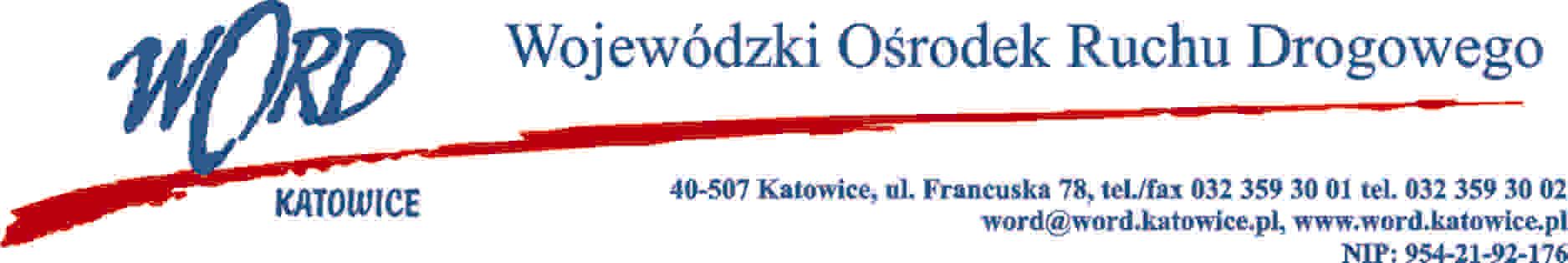 Katowice,27.09.2023 r.Zamawiający udziela wyjaśnień treści Specyfikacji Warunków Zamówienia dot. postępowania prowadzonego zgodnie z regulaminem zamówień pn.: „Świadczenie usług pocztowych w obrocie krajowym w rozumieniu Ustawy Prawo pocztowe.”Treść pytania 1:I Zamawiający w Zapytaniu ofertowym, pkt III ust. 3) wskazał wymagania dotyczące placówki Wykonawcy w Katowicach. 3) (…) oraz możliwości nadawania przesyłek w placówce Wykonawcy w Katowicach czynnej całą dobę przez wszystkie dni tygodnia; Wykonawca nie posiada obecnie w Katowicach placówki czynnej przez całą dobę przez wszystkie dni tygodnia, dlatego zwraca się z prośbą o dostosowanie zapisów ogłoszenia do możliwości Wykonawcy. Placówka wykonawcy jest czynna w następujących godzinach: Dni robocze: 00:00-24:00, Soboty: 00:00-24:00, Święta: 22:00-24:00 (niedziele).Odpowiedź:Zamawiający zmienia zapis Zapytania ofertowego, pkt III ust. 3) o proponowane zapisy.Treść pytania 2:II Zamawiający w par. 5 załącznika nr 2 do Zapytania ofertowego wskazał kary umowne: W przypadku nierozpoczęcia wykonywania umowy w terminie 10 dni Zamawiający może odstąpić od umowy bez wyznaczenia dodatkowego terminu. W takim wypadku Wykonawca zapłaci Zamawiającemu karę umowna w wysokości 1,5% kwoty określonej w § 3 ust. 2 umowy. Niezależnie od zapisu ust. 1 Wykonawca zapłaci Zamawiającemu karę umowną w wysokości 1,5 % kwoty określonej w § 3 ust. 2 umowy w każdym innym przypadku odstąpienia od umowy z przyczyn leżących po stronie Wykonawcy. Wykonawca zapłaci Zamawiającemu karę umowną za zwłokę w rozpoczęciu wykonywania umowy lub przerwę w wykonywaniu umowy, w wysokości 0,1% kwoty określonej w § 3 ust. 2 , za każdy dzień zwłoki lub przerwy. Czy Zamawiający dopuszcza wykreślenie kar umownych z projektu umowy i w ich miejsce wprowadzenie postanowienia regulującego odpowiedzialność operatora pocztowego na zasadach określonych w ustawie Prawo pocztowe z dnia 23 listopada 2012 roku?Odpowiedź:Zamawiający zmienia zapisy par. 5  załącznika nr 2 do Zapytania ofertowego.Treść pytania 3:III Zamawiający w par. 2 załącznika nr 2 do Zapytania ofertowego wskazał czas trwania umowy: Umowa zostaje zawarta na czas określony 24 miesiące, począwszy od dnia podpisania umowy lub do wyczerpania środków finansowych przeznaczonych na realizację umowy tj. kwoty 32812,20 zł. Mając na uwadze, że w par. 4 Umowy, stanowiącej załącznik nr 2 do SWZ, zawarto dopuszczenie możliwości dokonania zmiany umowy, wnosimy zgodnie z art. 436 pkt 4 lit. b ustawy Pzp, o zmianę wysokości wynagrodzenia należnego Wykonawcy w przypadku zmiany : 1) stawki podatku od towarów i usług oraz podatku akcyzowego, 2) wysokości minimalnego wynagrodzenia za pracę albo wysokości minimalnej stawki godzinowej, ustalonych na podstawie przepisów ustawy z dnia 10 października 2002 r. o minimalnym wynagrodzeniu za pracę (tekst jednolity Dz. U. z 2020 r., poz. 2207), 3) zasad podlegania ubezpieczeniom społecznym lub ubezpieczeniu zdrowotnemu lub wysokości składki na ubezpieczenia społeczne lub zdrowotne, 4) zasad gromadzenia i wysokości wpłat do pracowniczych planów kapitałowych, o których mowa w ustawie z dnia 4 października 2018 r. o pracowniczych planach kapitałowych (tekst jednolity Dz. U. z 2023 r., poz. 46) - jeżeli zmiany te będą miały wpływ na koszty wykonania zamówienia przez Wykonawcę. Wykonawca zwraca się z wnioskiem o dokonanie zmiany treści § 4 poprzez określenie zasad wprowadzania odpowiednich zmian wysokości wynagrodzenia należnego wykonawcy w ww. przypadkach. Zwracamy uwagę, że nawet umowy zawierane na okres krótszy (mniej niż 12 miesięcy), bywają w pewnych okolicznościach (przykładowo w okresie na przełomie roku) wrażliwe na wpływ czynników makroekonomicznych, zatem konieczność zawierania postanowień o zasadach wprowadzania odpowiednich zmian wysokości wynagrodzenia należnego wykonawcy jest jak najbardziej uzasadniona. Bez wątpienia istotnym celem wprowadzenia ww. zmian jest zapewnienie bezpieczeństwa zatrudnienia i godnego wynagrodzenia wszystkim tym pracownikom wykonawcy, którzy zostali zaangażowani do realizacji określonego zamówienia publicznego. Taka postawa pozwoli wzmocnić nie tylko rynek pracy, ale także prawidłową wycenę ofert oraz sposób realizacji zamówienia. Troska o należyte wynagrodzenie wykonawcy niejednokrotnie może się przełożyć na jakość oraz efektywność realizowanych przez wykonawców zamówień, o którą od dawna tak bardzo zabiegają instytucje zamawiające.Odpowiedź:Zamawiający zmienia zapisy par. 4  załącznika nr 2 do Zapytania ofertowego.Jednocześnie Zamawiający zamieszcza poprawiony plik zapytania ofertowego o nazwie „zapytanie ofertowe 27.09.2023”.Dyrektor WORD KatowiceKrzysztof Przybylski